U.S Probation Office – Western District of North Carolina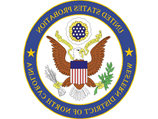 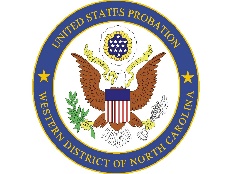 Sex Offender Treatment PlanClient Name:  				Treatment Plan Type:    Initial	Treatment Provider:  					 	   90-day RevisionAdmission Date:     				Treatment Plan Date:  DSM Diagnosis:  Current Medication(s):  Short Term Goals/Objectives – Target Date:Long Term Goals/Objectives – Target Date:Identified Client Strengths/Abilities:Information on Family/Significant Others: Continued Need for Treatment (Check One):     Yes	NoAdditionally, the vendor shall:A. Provide for the protection of victims and potential victims and not cause the victim(s) to have unsafe and/or unwanted contact with the offenderB. Individualize treatment to meet the offender’s needsC. Identify the issues to be addressed (including multi-generational issues if indicated), the planned intervention strategies, and the goals of treatmentD. Define the offender’s expectation s of treatment, the expectations of his/her family (when possible) and support systems of the treatment process, and address the issue of ongoing victim input (if possible)E. Note the type and frequency of services to be receivedF. Note the specific criteria for treatment completion and the anticipated time frameG. Provide documentation of treatment plan review (including the offender’s input), documenting the need for treatment at least every 90 days	 Yes	 NoH. The treatment plan is included with the Monthly Treatment Report and provided to the USPO after every revision, but at least every 90 days	 Yes	 NoAdditional Comments:  ______________________________________________        ___________________________Clinician Signature								  DateGoal #1Goal #2Goal #3Goal #1Goal #2Goal #3Strength #1Strength #2Strength #3